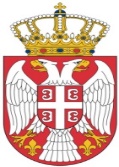 РЕПУБЛИКА СРБИЈА- ОПШТИНА РАЧАСКУПШТИНА ОПШТИНЕКомисија за спровођење поступка прибављања у јавну својину, отуђења непокретности из јавне својине и давања у закуп ствари у јавној својини општине РачаБрој: 46- 54/2024-I – 04;Датум: 11.04.2024. годинеНа основу члана 99. ст. 1., 8. и 13. Закона о планирању и изградњи („Службени гласник РС“, број  72/2009, 81/2009-испр., 64/2010 – одлука УС, 24/2011, 121/2012, 42/2013 – одлука УС, 50/13- одлука УС, 98/2013 – одлука УС, 132/2014, 145/2014, 83/2018, 31/2019, 37/2019 – др. закон, 9/2020, 52/2021  и 62/2023), члана 26. ст. 1 и члана. 29. ст. 1. Закона о јавној својини ("Службени гласник РС", број 72/11, 88/13, 105/14, 104/2016-други закон, 108/2016 и 113/2017, 95/2018 и 153/2020), члана 8. Одлуке о прибављању, располагању, управљању и коришћењу ствари у јавној својини општине Рача (''Службени гласник општине Рача'', број: 3/2021), Одлуке Скупштине Општине Рача о покретању поступка отуђења непокретности број 020-62/2024 –I-01, Комисија за спровођење поступка прибављања у јавну својину, отуђења непокретности из јавне својине и давања у закуп ствари у јавној својини општине Рача дана 16.04.2024. године оглашава ОГЛАС ЗА ОТУЂЕЊЕ НЕПОКРЕТНОСТИ У ЈАВНОЈ СВОЈИНИ ОПШТИНЕ РАЧАОпштина Рача оглашава отуђење непокретности у јавној својини путем поступка прикупљања писмених понуда и то:Једнособног стана број 4., на првом спрату стамбено – пословне зграде број 1. , корисне површине од 44м2, постојећем на кп.бр. 623/1 КО Рача;ПОЧЕТНА ЦЕНА НЕПОКРЕТНОСТИ  износи:1.760.730,05 динара, односно 15.013,23 евра према средњој вредности евра на дан вештачења од 117,2786 динараНепокретност из тачке 1. огласа се отуђује се путем  прикупљања писмених понуда.Депозит се уплаћује на рачун  број 840-841151843-84 по моделу 97, са позивом на број 34-086 у износу од 10% од  почетне цене непокретности.Право учешћа по овом огласу имају сва физичка, правна лица и предузетници који доставе благовремене и потпуне пријаве, уз пријаву доставе оригинал доказа о уплати депозита. Учесници који нису успели у поступку прикупљања писмених понуда, а имали су уредну документацију имају право на повраћај депозита у року од осам дана од дана отварања писмених понуда.      7. Пријава односно понуда на оглас која се доставља обавезно садржи:      -  за физичка лица: име и презиме, адресу, број личне карте, јединствени матични број грађана, број телефона, фотокопију личне карте подносиоца и потпис, а ако је лице предузетник уз пријаву се прилаже уз све горе наведено и потврда о пореском идентификационом броју и оригинали извод из регистра привредних субјеката или потврда да је предузетник уписан у одговарајући регистар, све не старије од 30 (тридесет) дана    - за правна лица: назив, седиште, контакт телефон, оригинални извод из регистра привредних субјеката са подацима за то правно лице, не старији од 30 (тридесет) дана, потврда о пореском идентификационом броју као и пуномоћје за лице које заступа подносиоца пријаве.У случају да подносиоца пријаве заступа пуномоћник, пуномоћје за заступање мора бити оверено од стране јавног бележника.Уз пријаву подносилац доставља Изјаву о понуђеној цени ( образац се преузима са званичног сајта општине Рача).У пријави и на самој коверти обавезно назначити број катастарске парцеле на којој се налази стамбена јединица  на који се односи Ваша пријава односно понуда.Последњи дан за подношење пријавa је 07.05.2024. године, до 15 часова. Пријаве се могу поднети преко писарнице ОУ Рача или послати препорученом поштом на адресу: Општинска управа општине Рача, Карађорђева бр. 48, 34210 Рача. Образац пријаве заједно са овим огласом биће доступан заинтересованим лицима на званичном сајту општине Рача.Пријаве се подносе у затвореној коверти са назнаком „Пријава на оглас за отуђење  непокретности у јавној својини општине Рача – „НЕ ОТВАРАТИ“ са назнаком за коју непокретност се конкурише.Заинтересовани понуђач може извршити увид у документацију у погледу непокретности које су предмет отуђења, сваког радног дана у периоду од 10-14 часова у канцеларији Општинске управе – Јединствено управно место. Контакт особа за сва обавештења је Славица Костић, бр.тел. 061/136-8866, е-маил  slavica.kostic@raca.rs.Отварање писмених понуда извршиће се дана 08.05.2024. године, са почетком у 12 часова у просторијама канцеларије број 21 у згради општине Рача, Карађорђева 48.Подносиоци неблаговремене или непотпуне пријаве, односно понуде неће бити учесници поступка, њихове пријаве биће одбачене.Поступак ће се спровести ако је пристигла најмање једна благовремена и потпуна пријава и ако је понуђач у пријави истакао већу купопродајну цену од процењене. Уколико истакне нижу од процењене, исти губи право на повраћај депозита, у складу са законом.Критријум за избор најповољнијег понуђача је највиша понуђена купопродајна цена.Уколико учесник који понуди највиши износ цене, не закључи купопродајни уговор и не уплати купопродајну цену у року од 30 дана од закључивања уговора, губи право на повраћај депозита.Трошкови овере уговора, као и сви дуги трошкови који могу произићи из овог правног посла падају на терет купца.Оглас ће бити објављен на сајту општине  Рача, огласној табли Општинске управе, као и дневним новинама које се дистрибуирају на територији Републике Србије и од дана објаве почиње да тече рок за подношење пријава.Број: 46 -54/2024-I-04;Датум: 11.04.2024. године	Председник комисије 	         Сузана Милошевић